A fund managed byBedfordshire and Luton Community FoundationOn behalf ofthe trustees of LuDun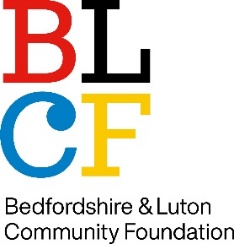 Ludun Fund Application for financial support and guidelines for applicantsWhat we fundThe object of the Charity is to provide access to training and education to adults over 18 with physical, learning difficulties, and/or diagnosed mental health issue. The trust makes grants according to two main categories:1. Costs of training courses Assistance with the costs of enrolling on an accredited study course and purchasing of associated books or equipment which will increase including training fees, learning and support, or IT skills. Equipment, for example uniform costs or tools etc. will also be considered.2. Special needs Payments for one off purchases of ongoing expenses for items that enable the applicant to attend such training courses or employment Beneficiaries must live in Central Bedfordshire or have previous been employees of the LuDun facility in Liscombe Road, Dunstable, wherever they may now reside. Priority is given to those who qualify for both and are over the age of 18.At present, this is a small awards fund and the maximum award under the fund will be £1,000. There is no minimum amount you need to apply for. Payments cannot be made to cover salaries or national insurance payments.How to ApplyPlease complete the enclosed application form and email it to administrator@blcf.org.uk. Alternatively, you can return it to the foundation at Room135, Capability House, Wrest Park, Silsoe, Bedfordshire, MK45 4HS.If you have any difficulties in completing the application form you can call the Foundation office for assistance or clarification on 01525 306690. You can also ask the team at the Disability Resource Centre and contact details can be provided by our staff if needed.What happens once we receive your applicationWe aim to assess applications within 6-8 weeks of receipt.  More urgent cases can be dealt with more speedily by email if the Trustees consider it appropriate.Your application will undergo an initial check for correct completion and eligibility, at which time we may contact you to provide further information.Any details you provide will be treated confidentially.We will confirm to you, in writing, the outcome of your application.Grant ConditionsYou must comply with any terms and conditions included in the award offer letter.The grant will be used solely for the purpose stated on the application form.  If this is not possible, the award must be returned to the Foundation.Any assets bought with a grant from the Foundation cannot be sold, disposed of or given away to any other groups or individual without the prior written consent of the Foundation. Grant ApplicationPlease complete all questions in black ink (even if the answer is ‘no’ or ‘not applicable’)Information about youDetails of any caring responsibilities Have you ever been employed by LuDun? Please tickPlease give brief details of what it is that makes it difficult for you to have access to employmentEmployment Information- please tell us about your working career to dateWhat would you like us to fund? Please tick and provide cost detailsIf you are applying for help with training course costs, please complete the information belowReferenceDeclarationI confirm that the information given in this application is correctIf the information changes in any way I will inform the FoundationI give permission for the Foundation to record the information in this form electronically and to contact me by telephone, email or post as required. The Foundation may also update me as to new activities and funding opportunities. Data will be collected and used for the purpose of grant-making and stored in a locked cabinet. If applications are unsuccessful, they will be destroyed by shredding. Further guidance on your data and privacy policy can be found on our website I agree to abide by the conditions outlined in the Guidelines for ApplicantsYour signature: ______________________________ 				Date: ________________________If you are signing this form on behalf of the applicant, please advise below your name, contact details, relationship to the applicant and whether you hold a Power of Attorney.______________________________________________________________________________________________Application FormThe Ludun Fund NameDate of birthHome Address:Postcode: Daytime Tel:EmailNameRelationshipAgeYesIf yes, please give details: NoFrom To What was your job? Who employed you?Why did you leave? ItemCostTraining CoursePre-employment expenses (i.e. uniform, travel expenses)Equipment (i.e. tools or any items to help with access such as text phone/audio equipment, visual impairment equipment)Total CostTotal CostWhere is the course taking place? Name of course and accreditationStart dateEnd datePlease provide contact details of a person who could provide a reference (must not be related to you)Please provide contact details of a person who could provide a reference (must not be related to you)Name: Address:Contact telephone:Email address:How does this person know you?How does this person know you?